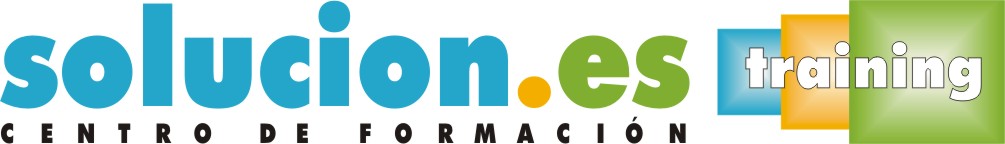  Curso On LineLos entornos personales de aprendizaje (PLE)Objetivos:Dar a conocer las posibilidades educativas que presentan los entornos personales de aprendizaje.Ofrecer una visión de cómo pueden configurarse los entornos personales de aprendizaje.Reflexionar sobre las posibilidades educativas que nos ofrecen los entornos personales de aprendizaje.Conocer las diferentes herramientas que se pueden utilizar para confeccionar un entorno personal de aprendizaje.Reflexionar sobre los roles que desempeñaran los docentes y los discentes en la utilización educativa de los entornos personales de aprendizaje.Temario:Unas referencias iniciales respecto a los entornos personales de aprendizaje¿Qué se puede entender por entornos personales de aprendizaje?Ventajas e inconvenientes de los PLE.Herramientas para crear un PLE.Implicaciones de los PLE para la educación. Papel del profesorado en los nuevos entornos de formación como los PLELos PLE en el terreno educativo como nuevos entornos de formación.Roles del profesorado y del alumnado en los nuevos entornos de los PLE.Roles del alumnado en los PLE.